			RAMOWY PLAN DNIA W ŚWIETLICY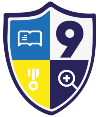 GODZINYRODZAJ AKTYWNOŚCI06:00 – 08:00Przybywanie dzieci do świetlicy szkolnej, śniadanie, rozmowy indywidualne, dowolne gry, zabawy, zajęcia wg potrzeb i indywidualnych zainteresowań uczniów08:00 – 08:30 Zabawy ruchowe08:30 – 09:30Zabawy dowolne, zabawy rozwijające twórczą aktywność dziecka, pomoc przy odrabianiu zadań domowych09:30 – 11:3011:30 – 13:00Pora obiadowa – zgodnie z harmonogramem klasy13:00 – 14:30 Zajęcia zgodne z tematem tygodnia, pomoc przy odrabianiu zadań domowych, rozmowy, pogadanki, quizy, gry dydaktyczne doskonalące umiejętność czytania, pisania, liczenia, utrwalające zasady ortografii, ćwiczenia rozwijające pamięć, spostrzegawczość, koncentrację uwagi, sprawność manualną, zajęcia artystyczne14:30 – 16:00Zajęcia ruchowe w szkole i na boisku ( zależnie od pogody) - gry i zabawy ruchowe na świeżym powietrzu, zabawy na placach zabaw, spacery16:00 – 16:30Swobodne zabawy konstrukcyjne, tematyczne, rozwijające zainteresowania dzieci, gry towarzyskie, relaks przy muzyce16:30 – 17:00 Rozmowy indywidualne, zabawy dowolne, zajęcia porządkowe